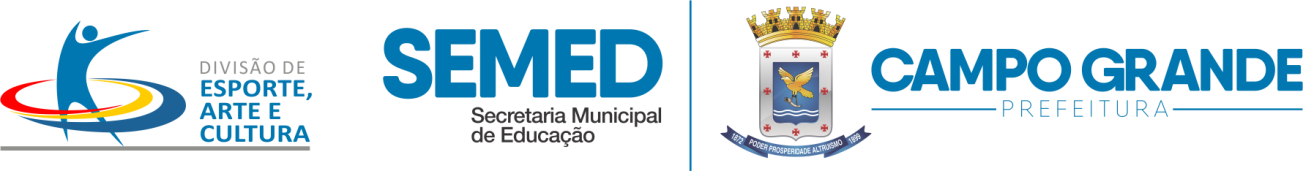         AUTORIZAÇÃO DE PARTICIPAÇÃO E USO DE IMAGEM E SOM                                                                                       IDENTIFICAÇÃO DO ALUNONome: __________________________________________________________________ Data de nascimento: ____/____/____Endereço: _______________________________________________________________________________n._______________                                                        Pai: _________________________________________________ Mãe: _______________________________________________Sexo: ___________________________  Documento de identidade: _________________________________________________Tel: ____________________________________________________________                                                                              IDENTIFICAÇÃO DO RESPONSÁVEL LEGALNome: ___________________________________________________________________ Data de Nascimento:____/____/____Endereço: ___________________________________________________________________________n.___________________RG: ____________________________Órgão emissor:_________________________ CPF: _______________________________Estado civil: ________________________________________ Profissão: _____________________________________________Telefone: ________________________________________ telefone comercial:_______________________________________Autorizo o aluno acima identificado a participar do Projeto Arte e Cultura da Secretaria Municipal de Educação e a utilizarem a imagem e som em página da internet, no site desta Secretaria, e em peças publicitárias impressas e/ou virtuais.  Linguagem:_________________________________________________Data: ____/____/_____                                                                                                                                  __________________________                                                                                                                                                            Assinatura do responsável legal        AUTORIZAÇÃO DE PARTICIPAÇÃO E USO DE IMAGEM E SOM                                                                                       IDENTIFICAÇÃO DO ALUNONome: __________________________________________________________________ Data de nascimento:  ____/____/____Endereço: _______________________________________________________________________________n._______________                                                        Pai: _________________________________________________ Mãe: _______________________________________________Sexo: ___________________________  Documento de identidade: _________________________________________________Tel: ____________________________________________________________                                                                              IDENTIFICAÇÃO DO RESPONSÁVEL LEGALNome: ___________________________________________________________________ Data de Nascimento:____/____/____Endereço: ___________________________________________________________________________n.___________________RG: ____________________________Órgão emissor:_________________________ CPF: _______________________________Estado civil: ________________________________________ Profissão: _____________________________________________Telefone: ________________________________________ telefone comercial:_______________________________________Autorizo o aluno acima identificado a participar do Projeto Arte e Cultura da Secretaria Municipal de Educação e a utilizarem a imagem e som em página da internet, no site desta Secretaria, e em peças publicitárias impressas e/ou virtuais.  Linguagem:_________________________________________________Data: ____/____/_____                                                                                                                                  __________________________                                                                                                                                                      Assinatura do responsável legal